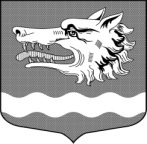 Администрация Раздольевского сельского поселения Приозерского муниципального района Ленинградской областиПОСТАНОВЛЕНИЕ28 июля 2023 года                                                                                                                № 183Об утверждении положения«О комиссии по межнациональными межконфессиональным отношениям на территорииРаздольевского сельского поселения Приозерского муниципального района Ленинградской области».    	В соответствии с Федеральным законом от 25.07.2002г. № 114-ФЗ «О противодействии экстремистской деятельности», Федеральным законом от 06.10.2003г. № 131-ФЗ «Об общих принципах организации местного самоуправления в Российской Федерации» и Указом Президента РФ от 19.12.2012г. №1666 "О стратегии государственной национальной политики Российской Федерации на период до 2025 года", в целях разработки и реализации мер, направленных на укрепление межнационального и межконфессионального согласия, сохранение и развитие языков и культуры народов Российской Федерации, проживающих на территории Раздольевского сельского поселения Приозерского муниципального района Ленинградской области, социальную и культурную адаптацию мигрантов, профилактику межнациональных (межэтнических) конфликтов, руководствуясь Уставом Раздольевское сельское поселение Приозерского муниципального района Ленинградской области, администрация  Громовского сельского поселения ПОСТАНОВЛЯЕТ:1. Утвердить Положение о комиссии по межнациональным и межконфессиональным отношениям на территории Раздольевского сельского поселения Приозерского муниципального района Ленинградской области (приложение № 1).2. Образовать комиссию по межнациональным и межконфессиональным отношениям на территории Раздольевского сельского поселения Приозерского муниципального района Ленинградской области и утвердить её состав (приложение № 2).3. Опубликовать настоящее постановление в средствах массовой информации, разместить в сети Интернет на официальном сайте администрации Раздольевского сельского поселения.4. Постановление вступает в силу с момента его официального опубликования в средствах массовой информации.5. Контроль за исполнением настоящего постановления оставляю за собой. Глава администрации                                                                                              В.В.ЗайцеваС.А.Потоцкая8(813)7966632Разослано: дело-2, прокуратура – 1С приложениями можно ознакомиться на сайте администрации МО Раздольевское сельское поселение «раздольевское.рф»